REPUBLIKA HRVATSKA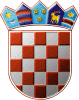 GRADSKO IZBORNO POVJERENSTVOGRADA NOVSKEKLASA: 013-03/19-01/4URBROJ: 2176/04-01-19-25NOVSKA, 8. svibnja 2019.	Na osnovi članka 61. stavak 4. Zakona  o lokalnoj i područnoj (regionalnoj) samoupravi samoupravi („Narodne novine“ broj: 33/01, 60/01, 129/05, 109/07, 125/08, 36/09, 36/09, 150/11, 144/12, 19/13, 137/15, 123/17), članka 22. stavakk 1. i 2. te članka 53. točke 4. Zakona o lokalnim izborima („Narodne novine“ broj: 144/12 i 121/16 ) i  članka 15. Odluke  o izboru članova vijeća mjesnih odbora na području Grada Novske („Službeni vjesnik“ Grada Novske broj:3/11, 39/14 i 17/19), Gradsko izborno povjerenstvo Grada NOVSKE, odlučujući o prijedlogu predlagatelja DEMOKRATSKA LOKALNA STRANKA - DLS, dana 8. svibnja 2019. godine, utvrdilo je, prihvatilo i objavljuje  PRAVOVALJANU KANDIDACIJSKU LISTUZA IZBOR ČLANOVA VIJEĆA MJESNOG ODBORARAJIĆ- NOSITELJICA LISTE: SPOMENKA ZRNOSPOMENKA ZRNO; HRVATICA, RAJIĆ, VUKOVARSKA ULICA 35; rođ. 07.08.1974; OIB: 86692497649; ŽJULIJANA PRELESNIK; HRVATICA, RAJIĆ, VUKOVARSKA ULICA 50; rođ. 30.01.1964; OIB: 34239211929; ŽMIRKO ORLIĆ; HRVAT, RAJIĆ, VUKOVARSKA ULICA 40; rođ. 26.05.1998; OIB: 75003893177; MSILVIJA KUJUNDŽIĆ; HRVATICA, RAJIĆ, VUKOVARSKA ULICA 40; rođ. 04.08.2000; OIB: 16880494650; ŽBORISLAV KNEŽEVIĆ; HRVAT, RAJIĆ, VUKOVARSKA ULICA 126; rođ. 14.11.1963; OIB: 72657394014; MBRANE MIKIĆ;SRBIN,  RAJIĆ, VUKOVARSKA ULICA 101; rođ. 23.02.1971; OIB: 39662073157; MZVONKO KOBILŠEK; HRVAT,  RAJIĆ, VUKOVARSKA ULICA 91; rođ. 20.01.1961; OIB: 88475414613; MREPUBLIKA HRVATSKAGRADSKO IZBORNO POVJERENSTVOGRADA NOVSKEKLASA: 013-03/19-01/4URBROJ: 2176/04-01-19-25NOVSKA, 8. svibnja 2019.	Na osnovi članka 61. stavak 4. Zakona  o lokalnoj i područnoj (regionalnoj) samoupravi samoupravi („Narodne novine“ broj: 33/01, 60/01, 129/05, 109/07, 125/08, 36/09, 36/09, 150/11, 144/12, 19/13, 137/15, 123/17), članka 22. stavakk 1. i 2. te članka 53. točke 4. Zakona o lokalnim izborima („Narodne novine“ broj: 144/12 i 121/16 ) i  članka 15. Odluke  o izboru članova vijeća mjesnih odbora na području Grada Novske („Službeni vjesnik“ Grada Novske broj:3/11, 39/14 i 17/19), Gradsko izborno povjerenstvo Grada NOVSKE, odlučujući o prijedlogu predlagatelja HRVATSKA DEMOKRATSKA ZAJEDNICA – HDZ i HRVATSKA SELJAČKA STRANKA - HSS, dana 8. svibnja 2019. godine, utvrdilo je, prihvatilo i objavljuje  PRAVOVALJANU KANDIDACIJSKU LISTUZA IZBOR ČLANOVA VIJEĆA MJESNOG ODBORARAJIĆ- NOSITELJ LISTE: FRANJO ŠALIĆFRANJO ŠALIĆ; HRVAT, RAJIĆ, RADNIČKA ULICA 12/A; rođ. 01.12.1961; OIB: 46265336935; MERNEST CIPRIJANOVIĆ; HRVAT, RAJIĆ, RADNIČKA ULICA 1/C; rođ. 27.02.1989; OIB: 28623100956; MLEOPOLD JURIĆ; HRVAT,  RAJIĆ, LOVAČKA ULICA 2/A; rođ. 20.05.1994; OIB: 71834644395; MZDENKO BOŽIĆ; HRVAT, RAJIĆ, RADNIČKA ULICA 6; rođ. 26.05.1967; OIB: 02245998920; MIVANA TOMIĆ; HRVATICA, RAJIĆ, VUKOVARSKA ULICA 62; rođ. 06.07.1986; OIB: 66082784896; ŽFRANJO MARIĆ; HRVAT, RAJIĆ, ULICA 1.SVIBNJA 1995. 153; rođ. 08.12.1991; OIB: 68698981967; MSAFET KADIĆ; HRVAT RAJIĆ, VUKOVARSKA ULICA 4; rođ. 28.02.1970; OIB: 91820196256; MREPUBLIKA HRVATSKAGRADSKO IZBORNO POVJERENSTVOGRADA NOVSKEKLASA: 013-03/19-01/4URBROJ: 2176/04-01-19-25NOVSKA, 8. svibnja 2019.	Na osnovi članka 61. stavak 4. Zakona  o lokalnoj i područnoj (regionalnoj) samoupravi samoupravi („Narodne novine“ broj: 33/01, 60/01, 129/05, 109/07, 125/08, 36/09, 36/09, 150/11, 144/12, 19/13, 137/15, 123/17), članka 22. stavakk 1. i 2. te članka 53. točke 4. Zakona o lokalnim izborima („Narodne novine“ broj: 144/12 i 121/16 ) i  članka 15. Odluke  o izboru članova vijeća mjesnih odbora na području Grada Novske („Službeni vjesnik“ Grada Novske broj:3/11, 39/14 i 17/19), Gradsko izborno povjerenstvo Grada NOVSKE, odlučujući o prijedlogu predlagatelja HRVATSKA STRANKA PRAVA - HSP, dana 8. svibnja 2019. godine, utvrdilo je, prihvatilo i objavljuje  PRAVOVALJANU KANDIDACIJSKU LISTUZA IZBOR ČLANOVA VIJEĆA MJESNOG ODBORARAJIĆ- NOSITELJ LISTE: MARIJAN BOŽIĆMARIJAN BOŽIĆ; HRVAT, RAJIĆ, RADNIČKA ULICA 6/A; rođ. 17.01.1961; OIB: 05005040576; MVLADO MURAJA; HRVAT, RAJIĆ, ULICA 1.SVIBNJA 1995. 42/A; rođ. 19.05.1965; OIB: 74021592781; MIVICA MATIĆ; HRVAT, RAJIĆ, VUKOVARSKA ULICA 143; rođ. 20.09.1973; OIB: 08743121270; MŽELJKO ŠIMIČIĆ; HRVAT, RAJIĆ, ULICA 1.SVIBNJA 1995. 57; rođ. 30.03.1974; OIB: 87556049724; MIVO MIJADŽIKOVIĆ; HRVAT, RAJIĆ, KOLODVORSKA ULICA 45/D; rođ. 18.12.1969; OIB: 15158612739; MMARIJAN POLAČEK;HRVAT,  RAJIĆ, ULICA 1.SVIBNJA 1995. 54; rođ. 06.09.1963; OIB: 55491515035; MMONIKA BOŽIĆ; HRVATICA, RAJIĆ, RADNIČKA ULICA 6/A; rođ. 28.10.1998; OIB: 65292331581; ŽREPUBLIKA HRVATSKAGRADSKO IZBORNO POVJERENSTVOGRADA NOVSKEKLASA: 013-03/19-01/4URBROJ: 2176/04-01-19-25NOVSKA, 8. svibnja 2019.	 33/01, 60/01, 129/05, 109/07, 125/08, 36/09, 36/09, 150/11, 144/12, 19/13, 137/15, 123/17), članka  53. točke 4. i članka 24. Zakona o lokalnim izborima ("Narodne novine", broj 144/12 i 121/16), i članka 15. Odluke o izboru članova vijeća mjesnih odbora na području Grada Novske („Službeni vjesnik“ Grada Novske broj: 3/11, 39/14 i 17/19), Gradsko izborno povjerenstvo Grada NOVSKE, dana 8. svibnja 2019. godine,  sastavilo je i objavljuje  ZBIRNU LISTU PRAVOVALJANIH KANDIDACIJSKIH LISTAZA IZBOR ČLANOVA VIJEĆA MJESNOG ODBORARAJIĆDEMOKRATSKA LOKALNA STRANKA - DLSNositeljica liste: SPOMENKA ZRNOHRVATSKA DEMOKRATSKA ZAJEDNICA - HDZHRVATSKA SELJAČKA STRANKA - HSSNositelj liste: FRANJO ŠALIĆHRVATSKA STRANKA PRAVA - HSPNositelj liste: MARIJAN BOŽIĆDEMOKRATSKA LOKALNA STRANKA - DLSPREDSJEDNIKGRADSKOG IZBORNOG POVJERENSTVAGRADA NOVSKENADA FILIPOVIĆ,v. r.HRVATSKA DEMOKRATSKA ZAJEDNICA - HDZHRVATSKA SELJAČKA STRANKA - HSSPREDSJEDNIKGRADSKOG IZBORNOG POVJERENSTVAGRADA NOVSKENADA FILIPOVIĆ,v. r.HRVATSKA STRANKA PRAVA - HSPPREDSJEDNIKGRADSKOG IZBORNOG POVJERENSTVAGRADA NOVSKENADA FILIPOVIĆ,v. r.PREDSJEDNIKGRADSKOG IZBORNOG POVJERENSTVAGRADA NOVSKENADA FILIPOVIĆ,v. r.